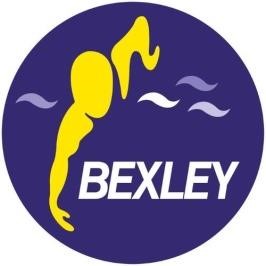 Bexley Swimming ClubRegistered Charity No:  1156407Founded 1968Affiliated to Swim England London RegionBexley Swimming Club Short Course Open Meet – Level 3‘Sprint to Christmas’Sunday 15th December 2019Level 3Licence Number: 3LR191894Crook Log Leisure Centre, Brampton Road, Bexleyheath, Kent DA7 4HHFINANCIAL ENTRY SUMMARY FORM (Please print using block capitals) Electronic payment to be made to Account - 03027190 Sort Code 30-96-31 (include club name as a reference) Alternatively, cheques should be made payable to “BEXLEY SWIMMING CLUB” CLOSING DATE FOR ENTRIES IS 24th November 2019 Completed summary sheets and entry fees should be sent to:       Bexley SC Meet Manager - 4 Hartford Road Bexley Kent DA5 1NQ Email: meetmanager@bexleyswimmingclub.com CLUB ……………………………………………………………………………… CONTACT NAME ……………………………………………………………………………… ADDRESS ……………………………………………………………………………… POSTCODE ……………………………………………………………………………… TELEPHONE ……………………………………………………………………………… EMAIL ADDRESS ……………………………………………………………………………… NUMBER ENTRIES @ £6.00 PER EVENT: 	 	 	 NUMBER ENTRIES @ £6.00 PER EVENT: 	 	 	 NUMBER ENTRIES @ £6.00 PER EVENT: 	 	 	 Girls …………. @ £6.00 £       : Boys …………. @ £6.00 £       : NUMBER OF COACHES PASSES @ £15.00 PER DAY  (Please provide the coach’s full name for each pass required)NUMBER OF COACHES PASSES @ £15.00 PER DAY  (Please provide the coach’s full name for each pass required)NUMBER OF COACHES PASSES @ £15.00 PER DAY  (Please provide the coach’s full name for each pass required)Sunday ………………………………………………………………...@ £15.00 £       : TOTAL REMITTANCE: £       : 